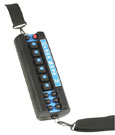 (+) Larger ImageCrane Boss® Titan Series« Back to ProductsThe Crane Boss TITAN Digital Radio Remote Control System comes with the following control functions:Main Contactor/Warning SignalBridge 3-5 speed reversingTrolley 3-5 speed reversingHoist 3-5 speed reversingHoist Select 1/BOTH/2 (maintained Pushbuttons with LEDs)Aux 3: Pushbutton (momentary)Aux 4: Pushbutton (momentary)Aux 5: Pushbutton (momentary)Included are one portable Transmitter complete with (4) AA Batteries and Shoulder Harness; one set of Receiving equipment complete with Antenna and 15 ft. cabling; Operation & Maintenance Manual and standard Two-year Warranty.New & Improved Features:Large Switches designed for use with glovesStrong Tactile Feedback for Speed PointsONLY 3-5 step Handheld on the market todayLight, weighing in at less than 2 lbs.Ships in just one week!General Specifications:Operating Range: 300 feetOperating Temperature: -20 to 150 FFrequency Band: 902-918 MHz, 422-472 MHzTransmitter Specs:Housing: High-impact ABS Plastic(4) AA BatteriesInternal AntennaLEDs for Hoist Select PushbuttonsGreen LED for "Power ON"Red LED for LOW Battery & DiagnosticsDimensions (in inches): 4.1W x 12.0H x 2.5DCarry Method: Shoulder Harness